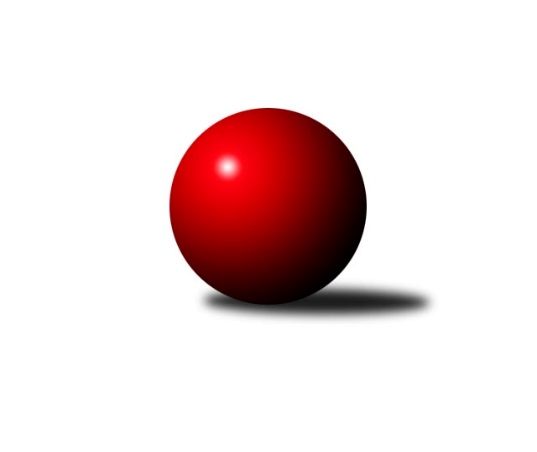 Č.10Ročník 2021/2022	26.11.2021Nejlepšího výkonu v tomto kole: 2456 dosáhlo družstvo: TJ Sokol Brno IV BJihomoravský KP2 sever 2021/2022Výsledky 10. kolaSouhrnný přehled výsledků:KK Mor.Slávia Brno E	- KS Devítka Brno B	6:2	2387:1995	8.0:4.0	22.11.SK Brno Žabovřesky B	- KK Orel Telnice B	5:3	2288:2227	7.0:5.0	24.11.TJ Sokol Husovice E	- KK Mor.Slávia Brno G	7:1	2453:1835	10.0:2.0	24.11.TJ Sokol Brno IV B	- TJ Slovan Ivanovice 	5:3	2456:2397	6.0:6.0	25.11.KK Ořechov	- SKK Veverky Brno B	3:5	2158:2102	6.0:6.0	25.11.KK Mor.Slávia Brno F	- KK Slovan Rosice D	5:3	2317:2297	7.0:5.0	26.11.Tabulka družstev:	1.	TJ Slovan Ivanovice	10	8	0	2	57.0 : 23.0 	75.5 : 44.5 	 2333	16	2.	SK Brno Žabovřesky B	10	8	0	2	55.0 : 25.0 	68.0 : 52.0 	 2385	16	3.	KK Mor.Slávia Brno E	10	7	0	3	55.0 : 25.0 	80.5 : 39.5 	 2352	14	4.	KK Slovan Rosice D	10	6	0	4	48.0 : 32.0 	71.0 : 49.0 	 2370	12	5.	TJ Sokol Husovice E	10	6	0	4	48.0 : 32.0 	69.5 : 50.5 	 2267	12	6.	TJ Sokol Brno IV B	10	6	0	4	42.0 : 38.0 	67.0 : 53.0 	 2292	12	7.	KK Orel Telnice B	10	5	1	4	45.0 : 35.0 	64.0 : 56.0 	 2255	11	8.	KK Mor.Slávia Brno G	10	4	0	6	34.0 : 46.0 	53.0 : 67.0 	 2176	8	9.	KK Mor.Slávia Brno F	10	4	0	6	33.0 : 47.0 	54.5 : 65.5 	 2262	8	10.	SKK Veverky Brno B	10	4	0	6	30.0 : 50.0 	49.5 : 70.5 	 2124	8	11.	KK Ořechov	10	1	0	9	15.0 : 65.0 	34.0 : 86.0 	 2073	2	12.	KS Devítka Brno B	10	0	1	9	18.0 : 62.0 	33.5 : 86.5 	 1886	1Podrobné výsledky kola:	 KK Mor.Slávia Brno E	2387	6:2	1995	KS Devítka Brno B	Radek Probošt	 	 182 	 173 		355 	 0:2 	 412 	 	193 	 219		Cyril Vaško	Jozef Pavlovič *1	 	 165 	 188 		353 	 0:2 	 439 	 	224 	 215		Petr Juránek	Milan Kučera	 	 190 	 241 		431 	 2:0 	 288 	 	155 	 133		Vítězslav Kopal	Miroslav Novák	 	 203 	 217 		420 	 2:0 	 317 	 	163 	 154		Jaromír Teplý	Milan Sklenák	 	 198 	 216 		414 	 2:0 	 241 	 	108 	 133		Josef Kaderka	Jiří Bělohlávek	 	 216 	 198 		414 	 2:0 	 298 	 	136 	 162		Pavel Letocharozhodčí:  Vedoucí družstevstřídání: *1 od 51. hodu Jiří JungmannNejlepší výkon utkání: 439 - Petr Juránek	 SK Brno Žabovřesky B	2288	5:3	2227	KK Orel Telnice B	Marek Černý	 	 182 	 202 		384 	 2:0 	 361 	 	165 	 196		Robert Zajíček	Zdeněk Vladík	 	 178 	 196 		374 	 1:1 	 393 	 	204 	 189		Markéta Mikáčová	Vítězslav Krapka	 	 208 	 196 		404 	 2:0 	 286 	 	120 	 166		Jan Šustr	Antonín Zvejška	 	 212 	 197 		409 	 1:1 	 401 	 	195 	 206		Josef Hájek	Michal Kaštovský	 	 158 	 167 		325 	 0:2 	 393 	 	193 	 200		Jiří Hrazdíra st.	Zdeněk Kouřil	 	 197 	 195 		392 	 1:1 	 393 	 	189 	 204		Milan Doušekrozhodčí: Nejlepší výkon utkání: 409 - Antonín Zvejška	 TJ Sokol Husovice E	2453	7:1	1835	KK Mor.Slávia Brno G	Lukáš Kučera	 	 189 	 201 		390 	 1:1 	 375 	 	173 	 202		Miroslav Vítek	Markéta Smolková	 	 187 	 180 		367 	 2:0 	 316 	 	163 	 153		Martina Kliková	Lukáš Lehocký	 	 202 	 206 		408 	 2:0 	 360 	 	176 	 184		Hana Remešová	Josef Patočka	 	 186 	 196 		382 	 1:1 	 397 	 	175 	 222		Štěpán Kalas	Tomáš Peřina	 	 229 	 232 		461 	 2:0 	 387 	 	188 	 199		Martina Hájková	Pavel Tesař	 	 224 	 221 		445 	 2:0 	 0 	 	0 	 0		nikdo nenastoupilrozhodčí:  Vedoucí družstevNejlepší výkon utkání: 461 - Tomáš Peřina	 TJ Sokol Brno IV B	2456	5:3	2397	TJ Slovan Ivanovice 	Milan Krejčí	 	 179 	 224 		403 	 1:1 	 374 	 	187 	 187		Pavel Lasovský ml.	Ivona Hájková	 	 224 	 224 		448 	 2:0 	 392 	 	193 	 199		Milan Svobodník	Radek Smutný	 	 193 	 188 		381 	 1:1 	 401 	 	214 	 187		Jan Kučera	Libuše Janková	 	 194 	 200 		394 	 0:2 	 425 	 	206 	 219		Ferdinand Pokorný	Jaroslav Komárek	 	 210 	 213 		423 	 2:0 	 367 	 	184 	 183		Bohuslav Orálek	Rudolf Zouhar	 	 198 	 209 		407 	 0:2 	 438 	 	221 	 217		Zdeněk Čepičkarozhodčí:  Vedoucí družstevNejlepší výkon utkání: 448 - Ivona Hájková	 KK Ořechov	2158	3:5	2102	SKK Veverky Brno B	Lubomír Pár	 	 166 	 175 		341 	 1:1 	 343 	 	178 	 165		Martin Doležal	Dalibor Šmíd	 	 163 	 155 		318 	 1:1 	 330 	 	194 	 136		Radek Hnilička	Libor Čížek	 	 203 	 179 		382 	 1:1 	 399 	 	186 	 213		František Uher	Pavel Porč	 	 174 	 183 		357 	 0:2 	 360 	 	175 	 185		Lubomír Böhm	Petr Smejkal	 	 155 	 202 		357 	 1:1 	 362 	 	167 	 195		Jaromíra Čáslavská	Jiří Ryšavý	 	 196 	 207 		403 	 2:0 	 308 	 	153 	 155		Pavel Medekrozhodčí:  Vedoucí družstevNejlepší výkon utkání: 403 - Jiří Ryšavý	 KK Mor.Slávia Brno F	2317	5:3	2297	KK Slovan Rosice D	Jaroslav Navrátil	 	 201 	 174 		375 	 2:0 	 342 	 	187 	 155		Adam Šoltés	Marika Celbrová	 	 186 	 225 		411 	 2:0 	 372 	 	181 	 191		Radek Hrdlička	Lenka Indrová	 	 191 	 200 		391 	 1:1 	 397 	 	198 	 199		Anastasios Jiaxis	Václav Vaněk	 	 191 	 199 		390 	 0:2 	 451 	 	205 	 246		Markéta Hrdličková	Lenka Valová	 	 194 	 176 		370 	 0:2 	 383 	 	197 	 186		Petr Vyhnalík	Jan Vrožina	 	 186 	 194 		380 	 2:0 	 352 	 	179 	 173		Pavel Zajícrozhodčí:  Vedoucí družstevNejlepší výkon utkání: 451 - Markéta HrdličkováPořadí jednotlivců:	jméno hráče	družstvo	celkem	plné	dorážka	chyby	poměr kuž.	Maximum	1.	Radim Jelínek 	SK Brno Žabovřesky B	430.90	294.1	136.8	5.3	5/5	(478)	2.	Jaroslav Komárek 	TJ Sokol Brno IV B	430.17	297.7	132.5	6.8	4/4	(450)	3.	Pavel Tesař 	TJ Sokol Husovice E	420.25	290.2	130.1	7.2	4/5	(445)	4.	Petr Juránek 	KS Devítka Brno B	419.94	297.0	122.9	10.8	3/3	(479)	5.	Cyril Vaško 	KS Devítka Brno B	419.53	295.8	123.7	8.0	2/3	(449)	6.	Marika Celbrová 	KK Mor.Slávia Brno F	418.67	302.3	116.4	9.2	3/4	(442)	7.	Tomáš Peřina 	TJ Sokol Husovice E	418.44	290.7	127.8	6.9	5/5	(461)	8.	Rudolf Zouhar 	TJ Sokol Brno IV B	418.17	292.5	125.7	7.1	4/4	(440)	9.	Jiří Hrdlička 	KK Slovan Rosice D	416.25	291.4	124.8	8.9	4/4	(446)	10.	Josef Hájek 	KK Orel Telnice B	412.04	285.1	127.0	7.2	6/6	(430)	11.	Jiří Bělohlávek 	KK Mor.Slávia Brno E	411.72	283.4	128.4	9.5	5/5	(447)	12.	Ferdinand Pokorný 	TJ Slovan Ivanovice 	411.00	285.6	125.4	8.0	4/6	(425)	13.	Zdeněk Kouřil 	SK Brno Žabovřesky B	410.33	287.1	123.3	7.3	5/5	(441)	14.	Robert Pacal 	TJ Sokol Husovice E	406.75	283.4	123.4	8.4	5/5	(446)	15.	Vítězslav Krapka 	SK Brno Žabovřesky B	406.56	280.7	125.8	9.4	5/5	(434)	16.	Martin Večerka 	KK Mor.Slávia Brno G	406.44	279.5	126.9	6.2	3/4	(460)	17.	Zdeněk Čepička 	TJ Slovan Ivanovice 	405.56	280.2	125.4	7.5	5/6	(464)	18.	Libuše Janková 	TJ Sokol Brno IV B	404.28	293.3	111.0	8.8	4/4	(439)	19.	Alena Dvořáková 	KK Orel Telnice B	403.53	282.6	120.9	8.9	5/6	(471)	20.	Lenka Indrová 	KK Mor.Slávia Brno F	402.93	290.1	112.8	11.4	4/4	(438)	21.	Milan Kučera 	KK Mor.Slávia Brno E	402.43	284.6	117.9	9.4	5/5	(431)	22.	Marek Černý 	SK Brno Žabovřesky B	401.25	284.6	116.6	9.3	4/5	(437)	23.	Lukáš Lehocký 	TJ Sokol Husovice E	396.80	275.9	120.9	10.4	5/5	(422)	24.	Robert Zajíček 	KK Orel Telnice B	395.71	277.7	118.0	8.9	6/6	(433)	25.	Petr Vyhnalík 	KK Slovan Rosice D	395.60	285.5	110.1	10.1	4/4	(437)	26.	Radek Hrdlička 	KK Slovan Rosice D	394.87	285.8	109.1	10.5	4/4	(426)	27.	Milan Sklenák 	KK Mor.Slávia Brno E	392.70	287.5	105.2	8.4	5/5	(433)	28.	Radim Švihálek 	KK Slovan Rosice D	392.11	280.0	112.1	12.6	3/4	(413)	29.	Václav Vaněk 	KK Mor.Slávia Brno F	391.79	279.3	112.5	11.8	4/4	(425)	30.	Miroslav Novák 	KK Mor.Slávia Brno E	391.55	277.7	113.9	11.2	5/5	(422)	31.	Zdeněk Pavelka 	KK Mor.Slávia Brno E	391.31	269.9	121.4	8.8	4/5	(432)	32.	Jan Kučera 	TJ Slovan Ivanovice 	390.50	280.7	109.8	11.7	5/6	(412)	33.	Libor Čížek 	KK Ořechov	389.50	275.9	113.6	11.3	4/5	(406)	34.	Zdeněk Vladík 	SK Brno Žabovřesky B	389.30	283.7	105.6	12.1	5/5	(407)	35.	Jaromíra Čáslavská 	SKK Veverky Brno B	388.75	276.8	111.9	10.6	4/6	(432)	36.	Martina Hájková 	KK Mor.Slávia Brno G	385.95	277.8	108.2	10.9	4/4	(415)	37.	Milan Doušek 	KK Orel Telnice B	385.44	273.1	112.4	9.6	6/6	(421)	38.	Bohuslav Orálek 	TJ Slovan Ivanovice 	385.29	275.3	110.0	10.5	6/6	(429)	39.	Štěpán Kalas 	KK Mor.Slávia Brno G	384.68	275.7	109.0	11.4	4/4	(410)	40.	Antonín Zvejška 	SK Brno Žabovřesky B	382.33	283.3	99.0	13.7	4/5	(409)	41.	Pavel Zajíc 	KK Slovan Rosice D	381.00	277.3	103.8	12.9	4/4	(403)	42.	Lubomír Böhm 	SKK Veverky Brno B	377.06	264.3	112.7	10.8	6/6	(401)	43.	Pavel Lasovský  ml.	TJ Slovan Ivanovice 	376.33	262.8	113.5	11.3	6/6	(422)	44.	Petr Smejkal 	KK Ořechov	375.10	272.5	102.6	13.0	5/5	(424)	45.	Milan Svobodník 	TJ Slovan Ivanovice 	373.40	272.2	101.2	8.6	5/6	(404)	46.	Adam Šoltés 	KK Slovan Rosice D	372.50	267.9	104.6	14.4	4/4	(401)	47.	Miroslav Vítek 	KK Mor.Slávia Brno G	372.11	268.6	103.5	12.2	4/4	(440)	48.	Milan Krejčí 	TJ Sokol Brno IV B	371.56	278.4	93.2	14.1	3/4	(438)	49.	Jan Vrožina 	KK Mor.Slávia Brno F	370.93	267.0	103.9	12.1	4/4	(398)	50.	Jiří Ryšavý 	KK Ořechov	369.95	273.2	96.8	14.0	5/5	(403)	51.	Jozef Pavlovič 	KK Mor.Slávia Brno E	369.19	266.6	102.6	14.3	4/5	(421)	52.	Pavel Porč 	KK Ořechov	364.16	258.8	105.4	15.1	5/5	(405)	53.	Jaroslav Navrátil 	KK Mor.Slávia Brno F	363.04	260.4	102.6	16.1	4/4	(402)	54.	Martina Kliková 	KK Mor.Slávia Brno G	362.75	266.1	96.6	12.8	4/4	(408)	55.	Martin Doležal 	SKK Veverky Brno B	358.00	262.1	95.9	14.0	6/6	(381)	56.	Vladimír Venclovský 	TJ Sokol Brno IV B	357.00	253.7	103.3	13.0	3/4	(390)	57.	Bohumil Sehnal 	TJ Sokol Brno IV B	352.33	263.3	89.1	17.4	4/4	(379)	58.	Radek Smutný 	TJ Sokol Brno IV B	352.11	258.3	93.8	13.1	3/4	(381)	59.	Dan Vejr 	KK Mor.Slávia Brno F	349.00	260.7	88.3	15.7	3/4	(377)	60.	Martin Staněk 	KS Devítka Brno B	346.50	255.2	91.3	21.0	3/3	(364)	61.	Radek Hnilička 	SKK Veverky Brno B	343.95	251.4	92.6	16.3	5/6	(422)	62.	Karel Krajina 	SKK Veverky Brno B	343.92	252.0	91.9	14.8	4/6	(378)	63.	Jiří Hrazdíra  st.	KK Orel Telnice B	326.80	250.1	76.7	21.1	5/6	(393)	64.	Dalibor Šmíd 	KK Ořechov	316.63	237.5	79.1	18.8	4/5	(349)	65.	Jaromír Teplý 	KS Devítka Brno B	313.84	235.2	78.6	20.5	3/3	(373)	66.	Pavel Medek 	SKK Veverky Brno B	310.50	222.0	88.5	16.8	6/6	(348)	67.	Pavel Letocha 	KS Devítka Brno B	301.25	230.5	70.8	24.5	2/3	(315)	68.	Jitka Bukáčková 	KK Ořechov	280.25	211.3	69.0	24.4	4/5	(297)	69.	Vítězslav Kopal 	KS Devítka Brno B	277.67	214.1	63.6	28.2	3/3	(303)	70.	Josef Kaderka 	KS Devítka Brno B	229.67	171.2	58.5	32.9	3/3	(279)	71.	Martin Kyjovský 	KS Devítka Brno B	212.00	162.7	49.3	31.9	3/3	(257)		Markéta Hrdličková 	KK Slovan Rosice D	450.25	303.8	146.4	4.8	2/4	(472)		Jiří Martínek 	KS Devítka Brno B	418.00	286.0	132.0	10.0	1/3	(418)		Ivona Hájková 	TJ Sokol Brno IV B	412.00	286.5	125.5	8.3	2/4	(448)		Anastasios Jiaxis 	KK Slovan Rosice D	405.57	288.3	117.2	8.3	2/4	(425)		Pavel Procházka 	KK Ořechov	401.50	291.0	110.5	12.0	2/5	(408)		Petr Pokorný 	TJ Slovan Ivanovice 	399.58	281.6	118.0	9.9	3/6	(436)		Martin Mikulič 	KK Mor.Slávia Brno G	397.25	274.3	123.0	6.3	2/4	(417)		Radomír Břoušek 	TJ Slovan Ivanovice 	396.33	279.0	117.3	7.7	1/6	(405)		Jiří Jungmann 	KK Mor.Slávia Brno E	394.50	285.3	109.3	12.8	2/5	(409)		Robert Ondrůj 	KK Orel Telnice B	393.00	287.0	106.0	12.3	3/6	(397)		Miroslav Nejezchleb 	KK Mor.Slávia Brno E	389.00	286.0	103.0	12.0	1/5	(389)		Josef Patočka 	TJ Sokol Husovice E	388.17	282.0	106.2	10.7	3/5	(412)		Pavel Lasovský 	TJ Slovan Ivanovice 	386.50	264.0	122.5	8.0	2/6	(388)		Jaroslava Hrazdírová 	KK Orel Telnice B	386.25	277.5	108.8	9.5	2/6	(408)		František Uher 	SKK Veverky Brno B	383.33	286.3	97.0	13.8	3/6	(412)		Laura Neová 	TJ Sokol Husovice E	383.22	266.2	117.0	10.8	3/5	(447)		Jiří Josefík 	TJ Sokol Brno IV B	383.00	278.8	104.3	14.0	1/4	(404)		Ivana Pešková 	KK Mor.Slávia Brno G	378.00	259.0	119.0	13.0	2/4	(383)		David Raška 	SKK Veverky Brno B	377.93	268.7	109.2	13.3	3/6	(412)		Radim Pytela 	TJ Slovan Ivanovice 	374.00	270.8	103.3	12.5	2/6	(386)		Kateřina Příkaská 	TJ Sokol Brno IV B	368.25	261.3	107.0	12.3	2/4	(407)		Markéta Mikáčová 	KK Orel Telnice B	367.33	262.7	104.7	14.3	3/6	(393)		Lukáš Kučera 	TJ Sokol Husovice E	364.00	269.7	94.3	15.3	3/5	(390)		Radek Probošt 	KK Mor.Slávia Brno E	361.00	267.0	94.0	15.0	2/5	(367)		Lenka Valová 	KK Mor.Slávia Brno F	357.92	258.6	99.3	12.8	2/4	(373)		Karel Pospíšil 	SK Brno Žabovřesky B	355.00	264.0	91.0	16.5	2/5	(370)		Hana Remešová 	KK Mor.Slávia Brno G	354.75	242.5	112.3	10.3	2/4	(373)		Josef Škrdla 	KK Slovan Rosice D	350.00	258.5	91.5	20.0	1/4	(383)		Martin Hájek 	KK Mor.Slávia Brno G	348.50	246.0	102.5	13.8	1/4	(366)		Markéta Smolková 	TJ Sokol Husovice E	346.25	255.3	91.0	18.0	2/5	(367)		Michal Kaštovský 	SK Brno Žabovřesky B	339.00	243.5	95.5	17.0	1/5	(353)		Milena Minksová 	TJ Sokol Husovice E	334.00	243.0	91.0	15.0	1/5	(334)		Jindřich Doležel 	KK Mor.Slávia Brno G	332.00	245.0	87.0	17.0	1/4	(332)		Jan Šustr 	KK Orel Telnice B	327.67	242.2	85.5	21.7	3/6	(362)		Roman Brener 	TJ Sokol Brno IV B	320.00	242.0	78.0	19.0	2/4	(326)		Miloslav Štrubl 	KK Mor.Slávia Brno F	314.00	234.0	80.0	15.0	2/4	(325)		Zuzana Haklová 	KK Ořechov	312.17	232.0	80.2	21.5	2/5	(344)		Marta Hrdličková 	KK Orel Telnice B	310.17	225.5	84.7	20.5	3/6	(347)		Kateřina Poláková 	KK Ořechov	283.50	208.5	75.0	21.5	2/5	(301)		Zdeněk Sokola 	KK Mor.Slávia Brno E	283.00	209.0	74.0	26.0	1/5	(283)		Lubomír Pár 	KK Ořechov	279.30	199.6	79.7	26.0	2/5	(341)		Petr Valík 	TJ Sokol Husovice E	279.00	212.0	67.0	23.0	1/5	(279)Sportovně technické informace:Starty náhradníků:registrační číslo	jméno a příjmení 	datum startu 	družstvo	číslo startu
Hráči dopsaní na soupisku:registrační číslo	jméno a příjmení 	datum startu 	družstvo	Program dalšího kola:11. kolo29.11.2021	po	18:00	KK Mor.Slávia Brno G - KK Ořechov	29.11.2021	po	19:00	TJ Slovan Ivanovice  - KK Mor.Slávia Brno E	1.12.2021	st	16:30	KS Devítka Brno B - SK Brno Žabovřesky B	1.12.2021	st	17:00	KK Orel Telnice B - TJ Sokol Husovice E	2.12.2021	čt	18:00	KK Slovan Rosice D - TJ Sokol Brno IV B	3.12.2021	pá	17:00	SKK Veverky Brno B - KK Mor.Slávia Brno F	Nejlepší šestka kola - absolutněNejlepší šestka kola - absolutněNejlepší šestka kola - absolutněNejlepší šestka kola - absolutněNejlepší šestka kola - dle průměru kuželenNejlepší šestka kola - dle průměru kuželenNejlepší šestka kola - dle průměru kuželenNejlepší šestka kola - dle průměru kuželenNejlepší šestka kola - dle průměru kuželenPočetJménoNázev týmuVýkonPočetJménoNázev týmuPrůměr (%)Výkon6xTomáš PeřinaHusovice E4616xTomáš PeřinaHusovice E123.774614xMarkéta HrdličkováRosice D4514xPavel TesařHusovice E119.474451xIvona HájkováBrno IV B4483xMarkéta HrdličkováRosice D117.634513xPavel TesařHusovice E4451xIvona HájkováBrno IV B116.924485xPetr JuránekDevítka B4394xPetr JuránekDevítka B114.54392xZdeněk ČepičkaIvanovice 4382xZdeněk ČepičkaIvanovice 114.31438